Φύλλο Εργασίας 3ΟΝΟΜΑΤΕΠΩΝΥΜΟ ............................................................. ΤΜΗΜΑ............. ΟΜΑΔΑ ...........Πραγματοποιείτε το πείραμα 2, στο Φύλλο Εργασίας 3 της Φυσικής Α Γυμνασίου: τοποθετείτε διαδοχικά μάζες στο ελατήριο, μετράτε τις επιμηκύνσεις του ελατηρίου και τις σημειώνετε στο διπλανό πίνακα.Να σχεδιάσετε με τις τιμές του πίνακα ένα διάγραμμα μάζας – επιμήκυνσης ελατηρίου στο μιλιμετρέ σας.ΛύσηΤο κάθε ζεύγος τιμών αποτελεί ένα σημείο. Έτσι το πρώτο σημείο είναι το (0, 0), το δεύτερο σημείο το (100, 5) κ.ο.κ. :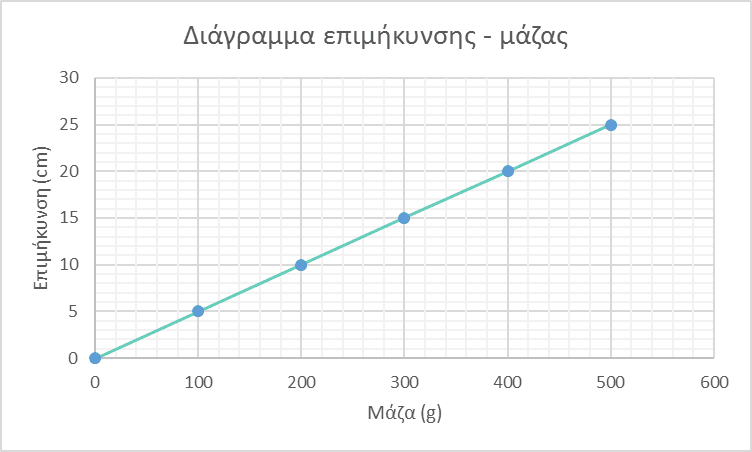 Παρατηρούμε ότι η μάζα είναι ανάλογη της επιμήκυνσης του ελατηρίου.(Αυτό συμβαίνει επειδή όπως θα δούμε στη Β Γυμνασίου, η επιμήκυνση του ελατηρίου είναι ανάλογη με τη δύναμη που του ασκείται. Εδώ η δύναμη είναι το βάρος, άρα η επιμήκυνση είναι ανάλογη με το βάρος και αφού η μάζα είναι ανάλογη με το βάρος (B=mg) τότε και η μάζα είναι ανάλογη με την επιμήκυνση του ελατηρίου)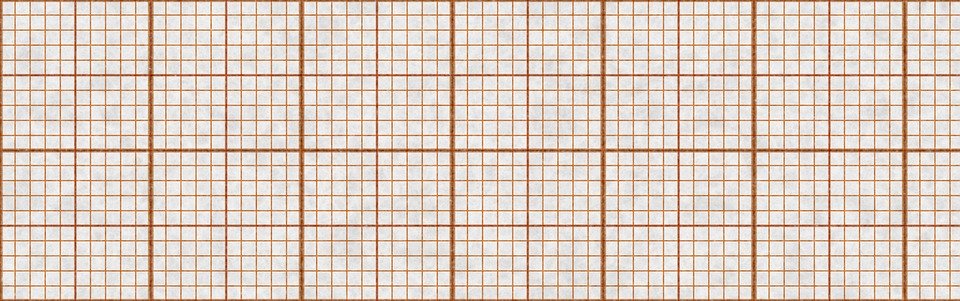 ΔΙΑΓΡΑΜΜΑ ΜΑΖΑΣ - ΕΠΙΜΗΚΥΝΣΗΣΜΑΖΑ (γραμ.gr) ΕΠΙΜΗΚΥΝΣΗ            ΜΑΖΑ            ΕΠΙΜΗΚΥΝΣΗ(εκατoστά, cm)         (σε κιλά, Κgr)        (σε μέτρα m)   00                                        0                                01005                                        0,1                             0,120010                                      0,2                             0,2    30015                                      0,3                             0,3   40020                                      0,4                             0,450025                                      0,5                             0,5